3 CHRONIC INFLAMMATORY DERMATOSESThe skin surface in some chronic inflammatory dermatoses is roughened as a result of excessive or abnormal scale formation and shedding (desquamation).PsoriasisLichen PlanusLichen Simplex Chronicuspsoriasis-a T cell-mediated inflammatory disease- autoimmune in origin-most common location is the skin of elbow and knees along with gluteal-symmetrical -prominent parakeratotic scale with infiltrating neutrophils- Erythematous plaque salmon like covered by loosely adherent silver-white scale -no granular layerLichen Planus- Autoimmune disease- symmetrically distributed- particularly on the extremities.- Approximately 70% of cases also involve the oral mucosa- result from a CD8+ T cell–mediated cytotoxic response against antigens in the basal cell layer and the dermoepidermal junction that are produced by unknown mechanisms.- lichen means : bandlike infiltrate of lymphocytes along the dermoepidermal junction- “Pruritic, purple, polygonal, planar papules, and plaques”Lichen Simplex Chronicus-response to local repetitive trauma-induces epithelial hyperplasia and eventual dermal scarringBLISTERING (BULLOUS) DISORDERS- Blistering in these diseases tends to occur at specific levels within the skin, a morphologic distinction1-Pemphigus (Vulgaris and Foliaceus)-an uncommon autoimmune blistering disorder resulting from loss of normal intercellular attachments within the epidermis and the squamous mucosal epithelium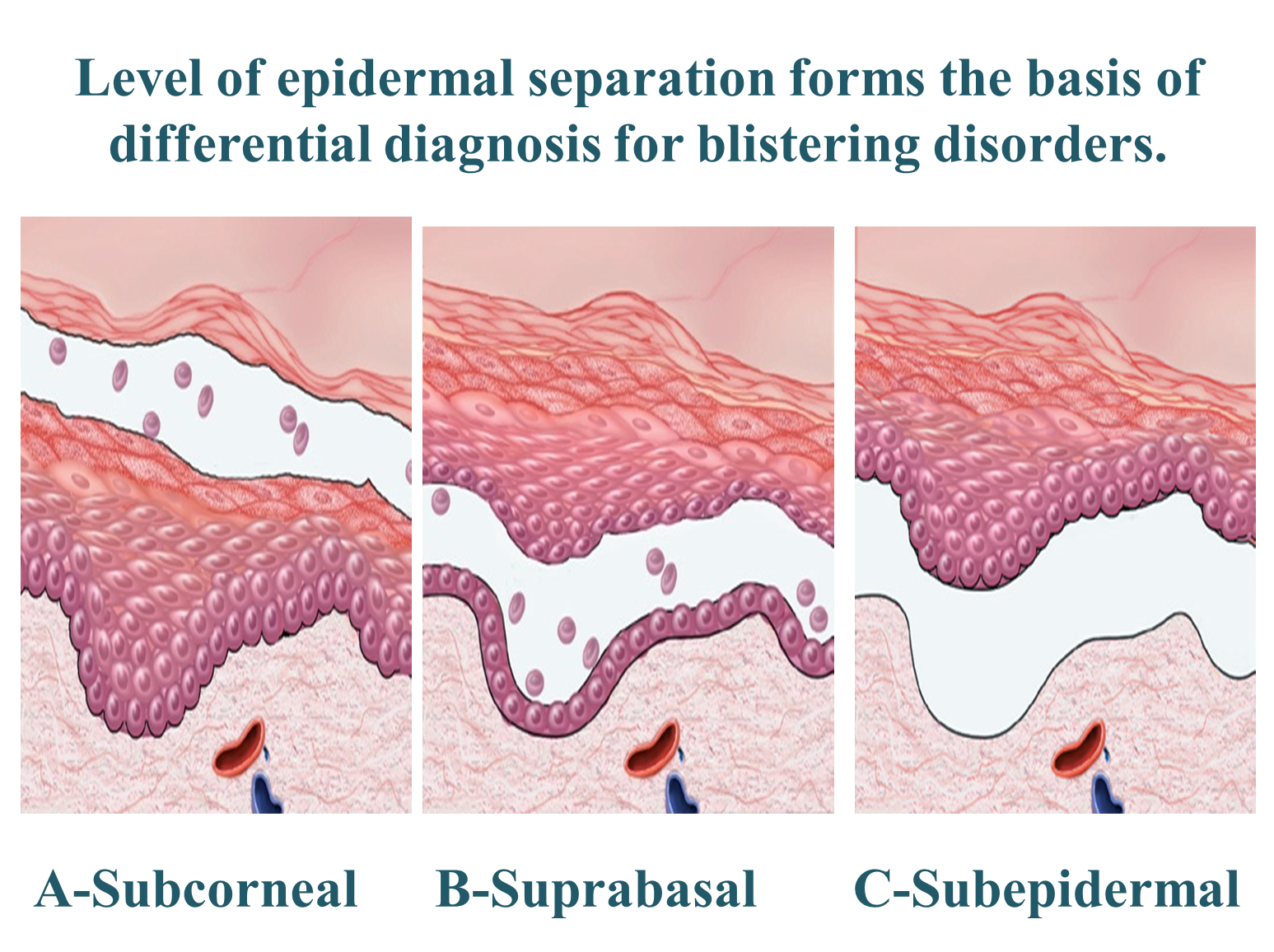 -Autoimmune diseases caused by: Antibody mediated hypersensitivity reactions. (Type II)-IgG autoantibodies: Bind to intercellular desmosomal proteins of skin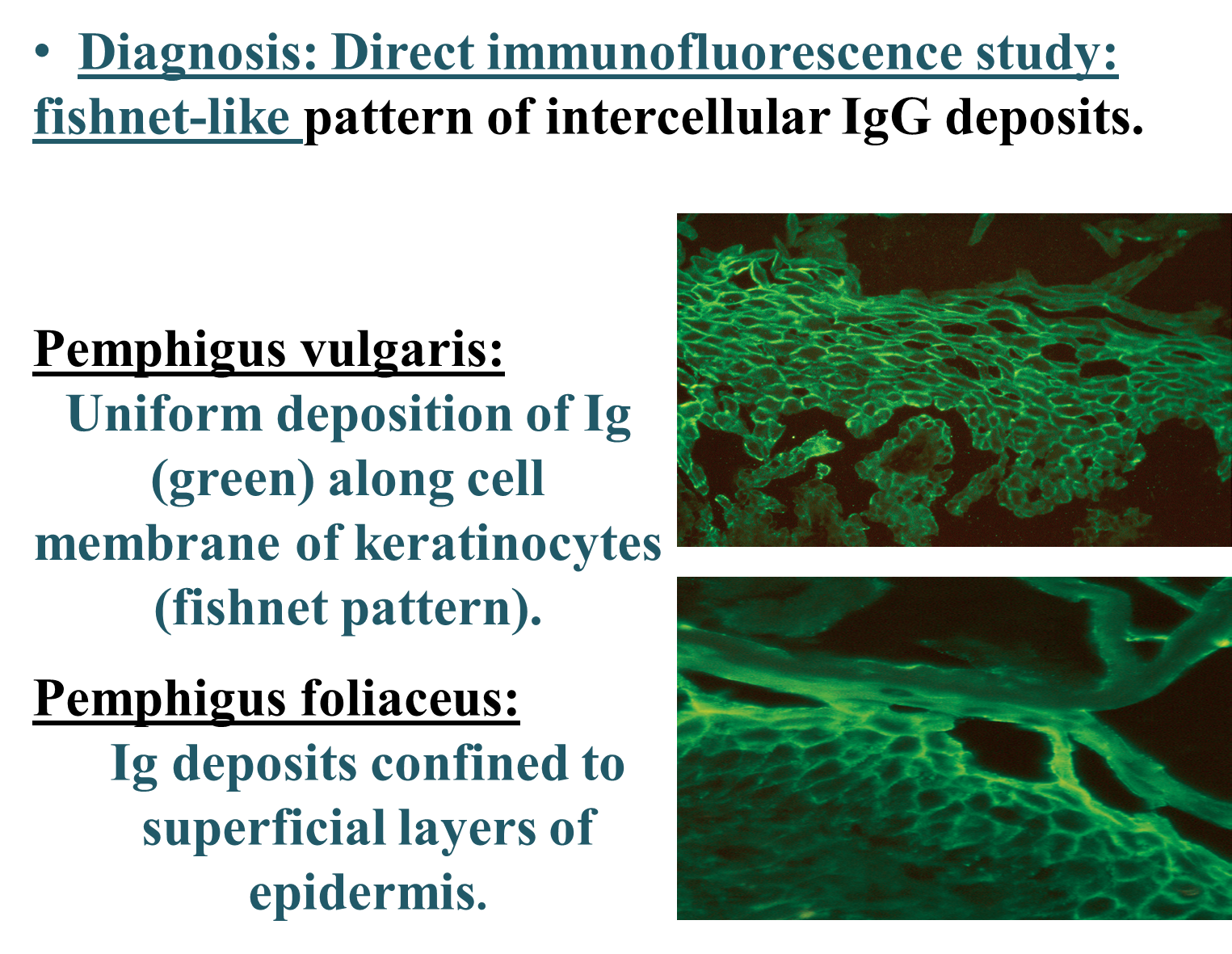 -Acantholysis (separation)-Pemphigus vulgaris:        Suprabasal blister. -Pemphigus foliaceus:   Subcorneal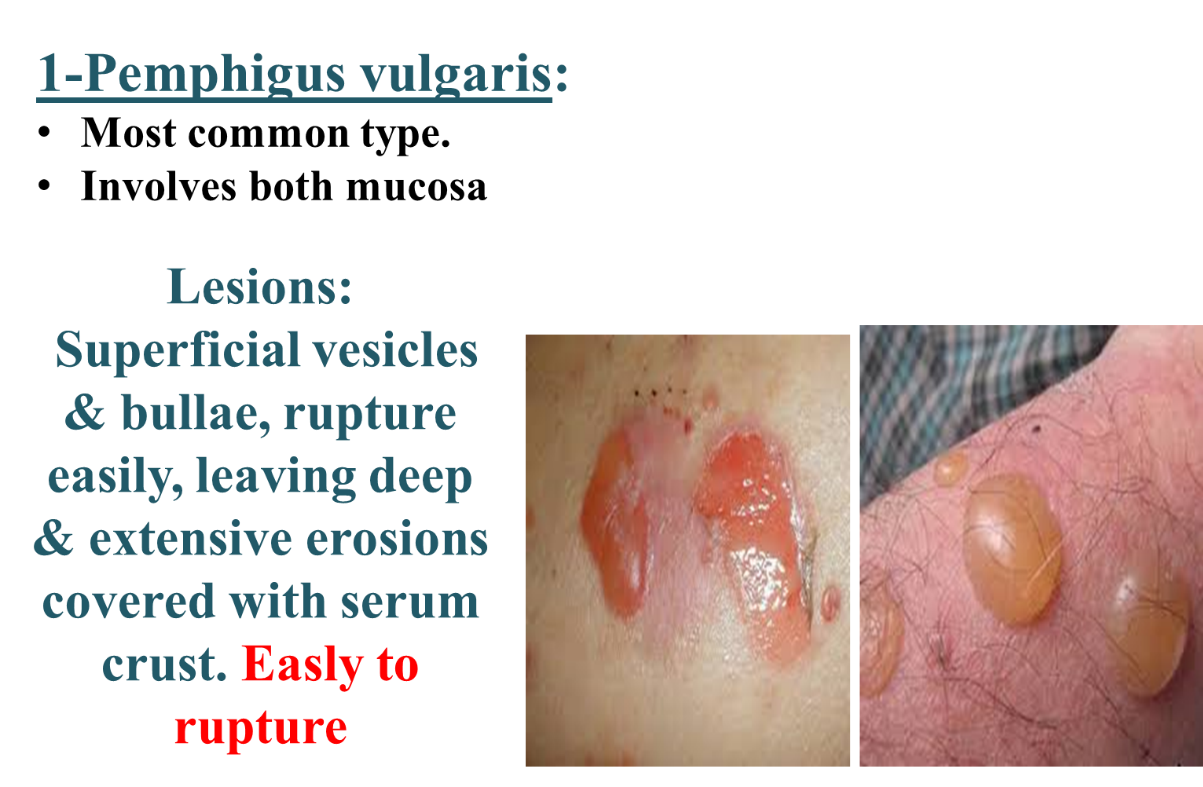 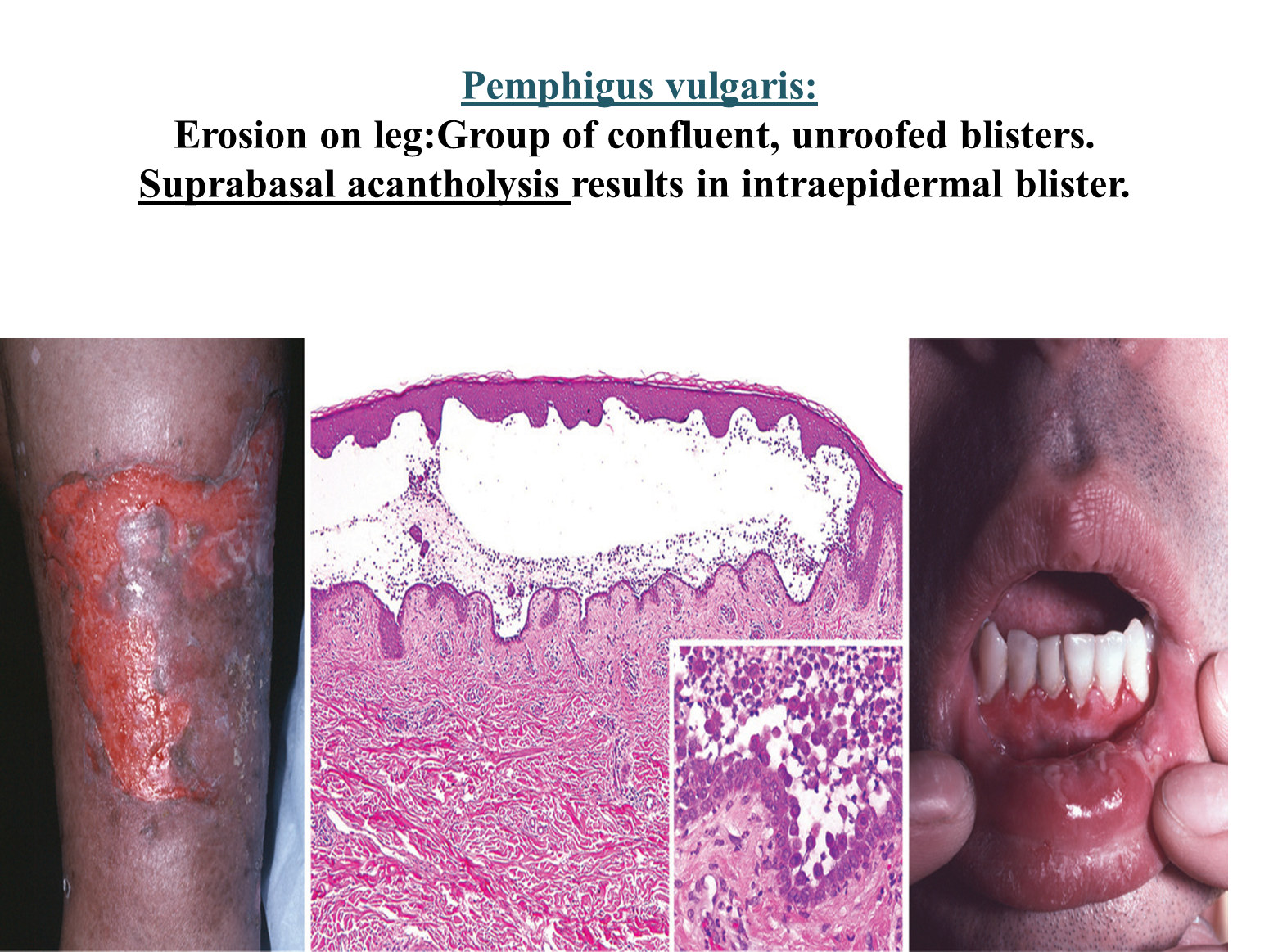 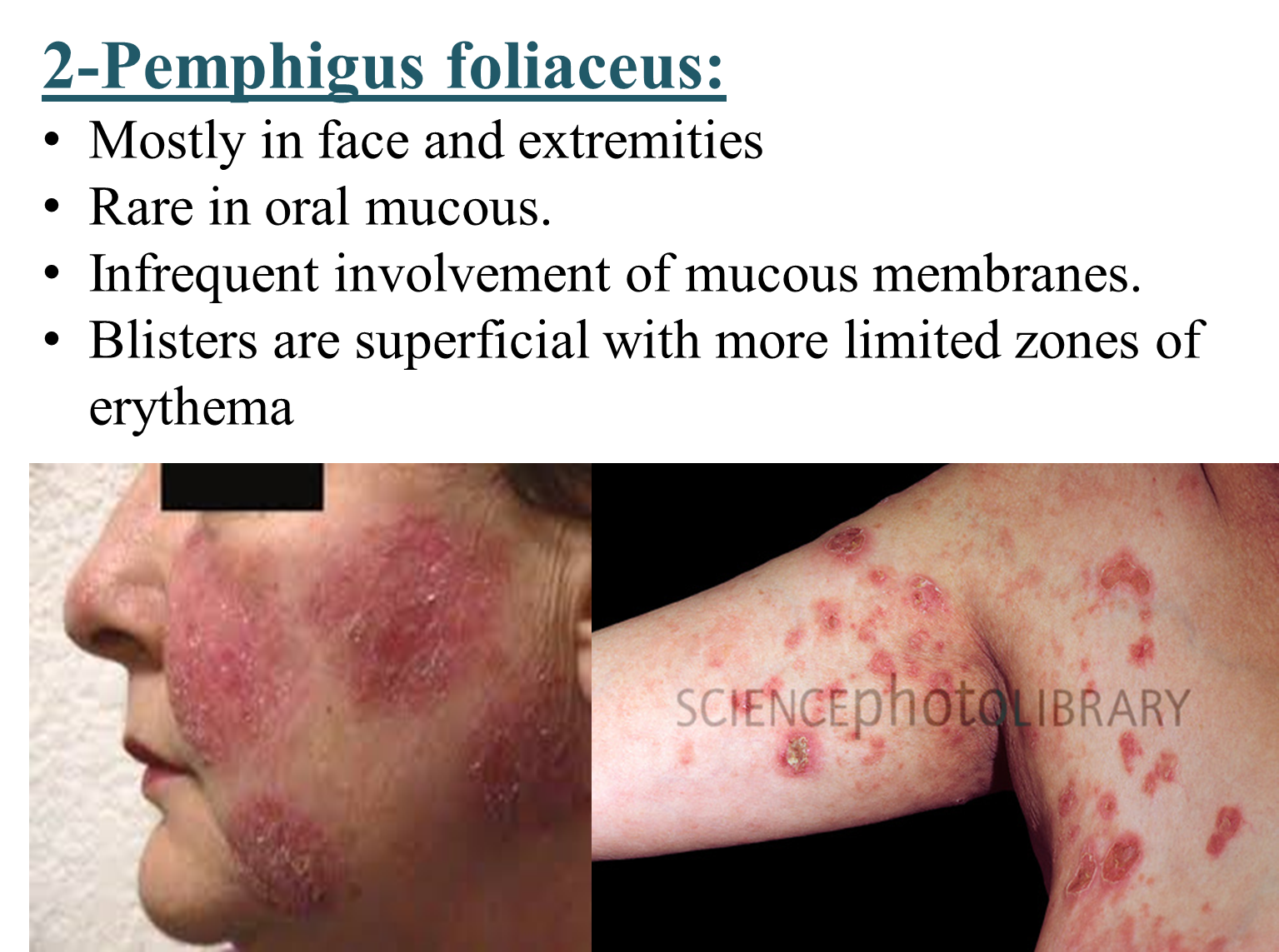 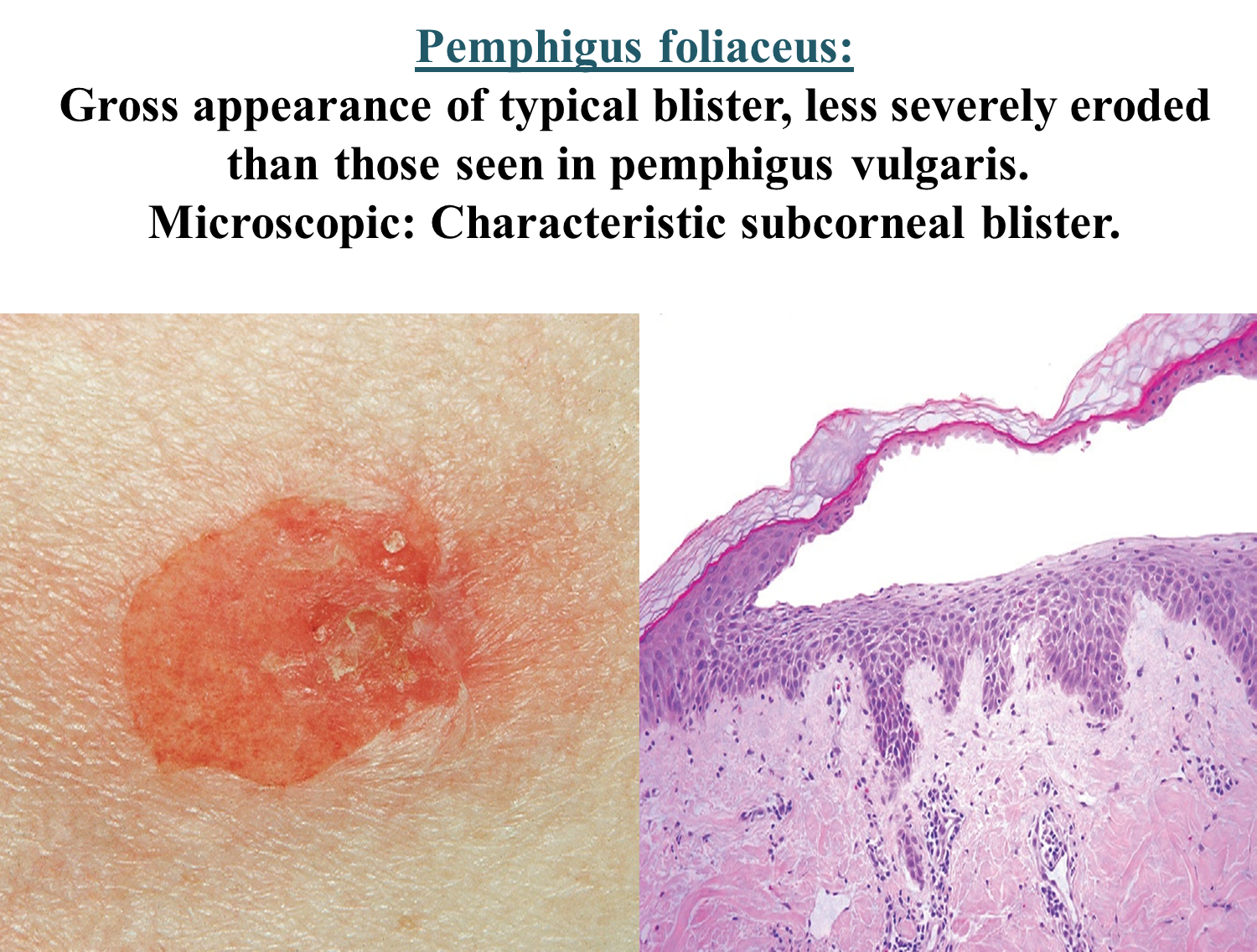 2-Bullous pemphigoid: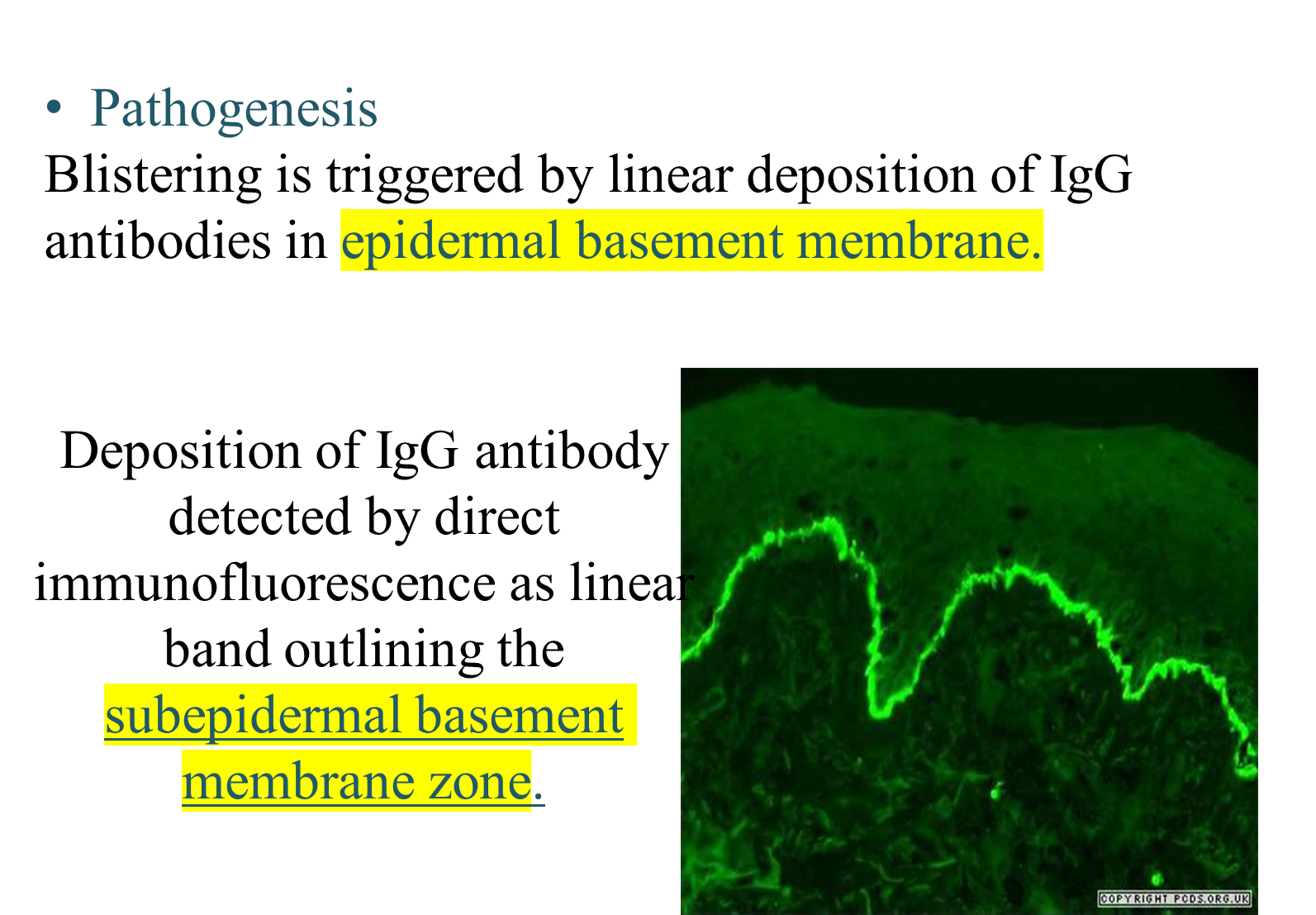 Morphology: Grossly:Tense bullae filled with clear fluid. Subepidermal nonacantholytic blisters. 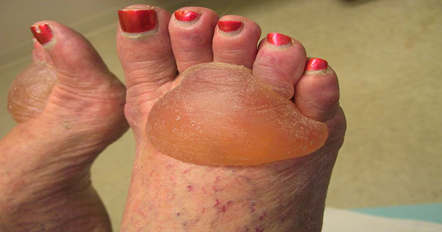 Perivascular infiltrate of lymphocytes & eosinophils. Superficial dermal edema.Basal cell vacuolization gives rise to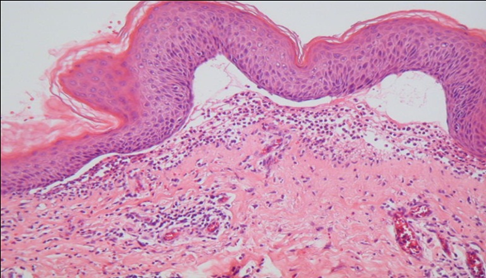   fluid-filled blister. Blister roof consists of full thickness with intact intercellular junctions so epidermis not rupture easily.(Key distinction from blisters in pemphigus)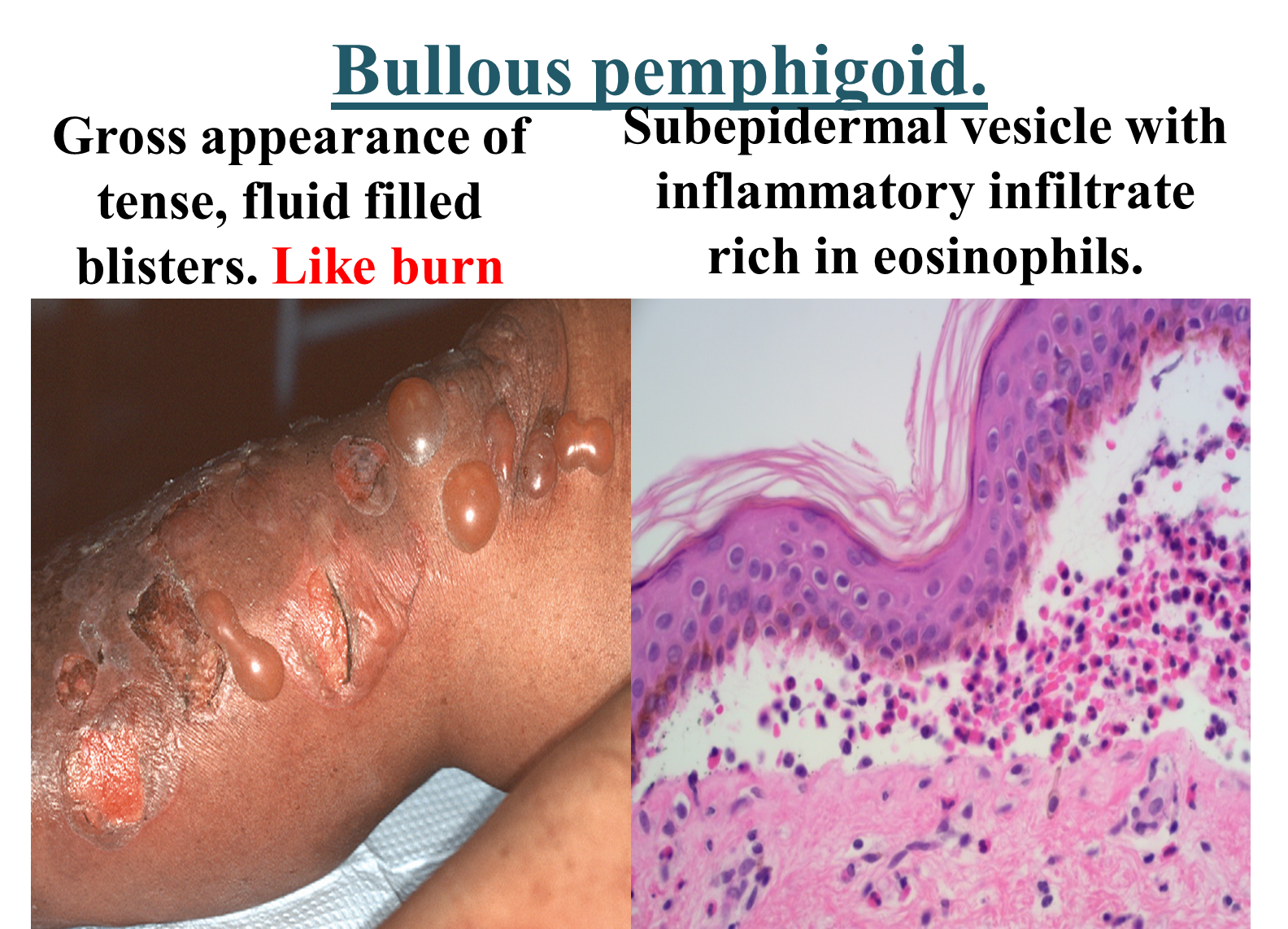 SKIN TUMORS1- Squamous Cell Carcinoma-common tumor-arises on sun-exposed sites in older adult-mainly caused by UV light exposure, which leads to widespread DNA damage and extremely high mutational loads-arising at internal sites (oropharynx, lung, esophagus, anus).2- Basal Cell Carcinoma-common slow-growing cancer that rarely metastasizes- loss-of function mutations in PTCH1- composed of nests of basaloid cells in the periphrey.-The cleft between the tumor cells and the stroma is a highly characteristic artifact of sectioningMelanocytic nevi-benign neoplasms -caused by somatic gain-of-function mutations in BRAF or RAS.junctional nevi   :epidermis compound nevi: epidermis +dermisintradermal nevi: deep dermis-brownish in color-uniformly pigmented-uniform border- Early lesions are composed of round to oval cells that grow in “nests” along the dermoepidermal junction-Nuclei are uniform and round, and contain inconspicuous nucleoli with little or no mitotic activity3-Melanoma-less common-more aggressive in the skin- caused by UV light–induced DNA damage that leads to the stepwise acquisition of driver mutations- initiating event appears to be an activating mutation in BRAF or (less commonly) RAS-lymphocytic infiltrate-The main clinical warning signs are as follows:1. Rapid enlargement of a preexisting nevus2. Itching or pain in a lesion3. Development of a new pigmented lesion during adult life4. Irregularity of the borders of a pigmented lesion5. Variegation of color within a pigmented lesionلجنة الطب والجراحة #الفريق_الأكاديمي 